Ms. Diehl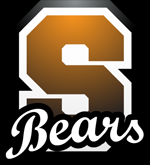 Summerville High School  “There are no great limits to growth because there are no limits ofhuman intelligence, imagination, and wonder.”–Ronald ReaganFinal Project – Romeo and Juliet Rationale: Now that we have studied and thoroughly analyzed Shakespeare’s Romeo and Juliet, please choose a project below to complete individually. If time allows, some will be asked to present, but it is not a requirement of this project. Paint a mural depicting the major sequence of the play.Make a banner or wall hanging from fabric to illustrate images or lines, it could include embroidery or markers. Build a replica of the Globe Theater.Make a newspaper article from the time of Romeo and Juliet.Make a videotape of a scene.Make a display board of Elizabethan weapons, musical instruments, or transportation.Rewrite an act from Romeo and Juliet in modern English, be sure to type it and format it in MLA Devise and complete a board game of Romeo and Juliet.Make a shadow box (shoe box is excellent for this) of a scene.Make a puppet stage with props and scenery for Romeo and Juliet.Make a puppet show depicting a scene from the play, with a script included. Note: You may focus on another project for this play; however, it must be pre-approved by instructor.Requirements: Due: February 18th, 2016 Will be graded on creativeness, effort, and designExemplifies true knowledge and understanding of playPossible points: 100